МИНИСТЕРСТВО ОБРАЗОВАНИЯ И НАУКИ РЕСПУБЛИКИ САХА (ЯКУТИЯ)ГОСУДАРСТВЕННОЕ БЮДЖЕТНОЕ ПРОФЕССИОНАЛЬНОЕ ОБЩЕОБРАЗОВАТЕЛЬНОЕ УЧРЕЖДЕНИЕ РЕСПУБЛИКИ САХА (ЯКУТИЯ)«ВИЛЮЙСКИЙ ПЕДАГОГИЧЕСКИЙ КОЛЛЕДЖ ИМЕНИ Н.Г.ЧЕРНЫШЕВСКОГО»ПАПКА ДОСТИЖЕНИЙпреподавателя специальных (коррекционных) дисциплинПРОКОПЬЕВОЙ МАРИИ НИКОЛАЕВНЫ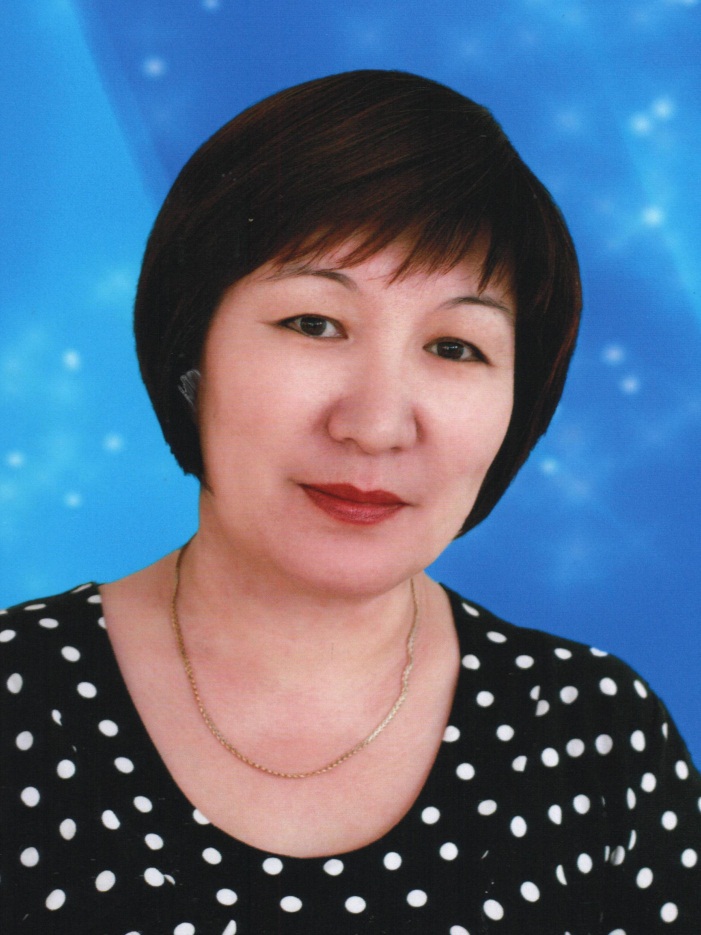 Телефон: +79141075432  Электронная почта: mari.prokopeva.1963@mail.ruг. Вилюйск, 2018РАЗДЕЛ 1. «Общие сведения о педагоге»Фамилия, имя, отчество: Прокопьева Мария НиколаевнаОбразование: высшее1.Саха государственная педагогическая академияКвалификация: организатор-методист дошкольного образования Специальность: педагогика и методика дошкольного образованияДиплом с отличием ВСА №014473 выдан 14 апреля 2004 г. Регистрационный номер 1902.Государственное образовательное учреждение высшего профессионального образования «Дальневосточная государственная социально-гуманитарная академия»Квалификация: Учитель-олигофренопедагогСпециальность: олигофренопедагогикаДиплом:  ВСВ №1302596  выдан    2 марта  2006  г. Регистрационный №  68613.Министерство образования и науки Российской Федерации ФГАУ ВПО «Северо-Восточный федеральный университет имени М.К. Аммосова»Специальность: «Менеджмент в образовании»Занимаемая должность: Преподаватель  специальных (коррекционных) дисциплин Приказ №72/01-к от 19.09.2005 г.Квалификационная категория: высшая. Приказ МО РС(Я) от 29.05.2014 г. №01-16/2118Общий трудовой стаж:    30 лет, общий педагогический стаж – 20 лет, стаж работы в данном образовательном учреждении – 13 летНаграды: «За вклад в развитие Вилюйской школы» (2012), Номинация «За любовь к своему делу» (2013), Грамота МКУ «Вилюйское управление образованием», (2014);  Нагрудной знак «Отличник образования РС(Я)» (2016), Грамоты: Почетная грамота Министерства профобразования РС (Я) (2010), Грамота ГБПОУ РС(Я) «Вилюйский педагогический колледж им. Н.Г. Чернышевского» (2014, 2018),  Грамота МКУ «Вилюйское улусное управление образованием» (2014), Благодарственное письмо ГБПОУ РС(Я) «Вилюйский педагогический колледж им. Н.Г. Чернышевского» (2018), Благодарность МКУ «Вилюйское улусное управление образованием» Центр диагностики и консультирования (2014)1.2. Повышение квалификации по профилю деятельности обучение по информационно — компьютерным технологиям другие формы обучения (аспирантура, курсы  профессиональной переподготовки1.Удостоверение  ФГАОУ ВПО СВФУ «Управление персоналом» - 72 часа, №398. Якутск, 2013 г.;                                                                        2.  Удостоверение о краткосрочном повышении квалификации ИРОиПК ""ФГОС для детей с ОВЗ. №7006, 72 часа, 25 августа 2015 г.;3.Удостоверение «Инклюзивное образование как ресурс развития коррекционно-развивающего образования» 72 ч., №0669, Вилюйск,  октябрь, 2017 г.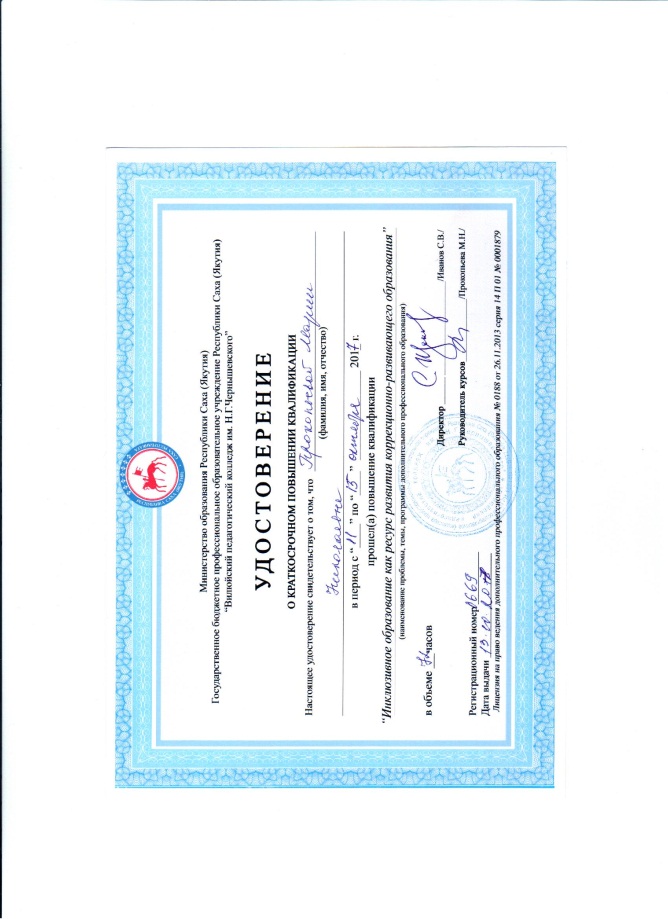 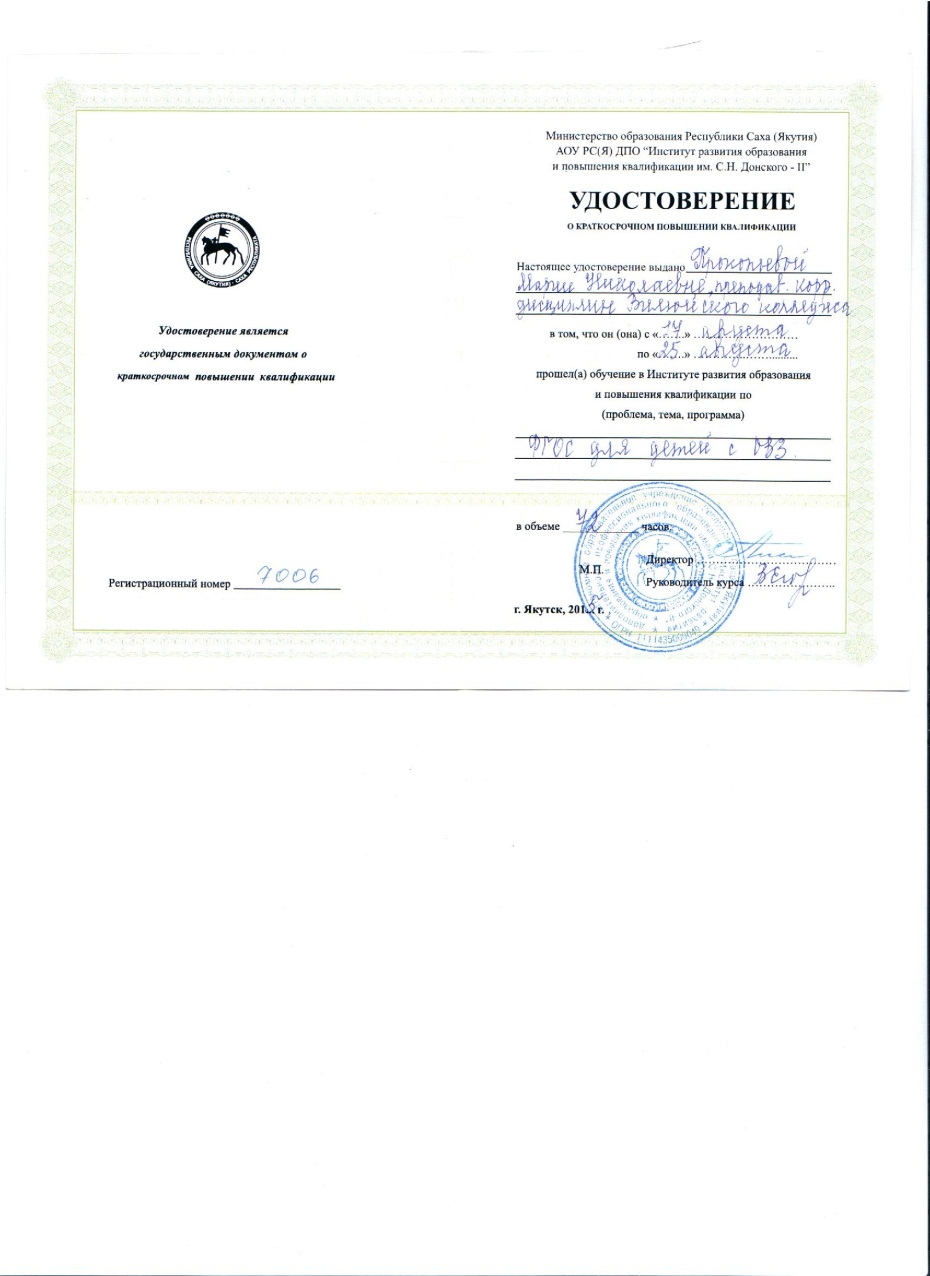 РАЗДЕЛ 2. РЕЗУЛЬТАТЫ ПЕДАГОГИЧЕСКОЙ ДЕЯТЕЛЬНОСТИ2.1. Качество знаний обучающихся по результатам промежуточной и итоговой аттестацииРезультаты успеваемости и качества обучения студентов за 2014 – 2015 уч.г.г.Рис.1 Показатели  успеваемости и качества обучения студентов за 2014 – 2015 уч.г.г.Результаты  успеваемости и качества обучения студентов за 2015-2016 уч г.г.Рис.2. показатели успеваемости и качества обучения студентов за 2015 – 2016 уч.г.гРезультаты успеваемости и качества обучения студентов за 2016 – 2017 уч.г.Рис.3.  показатели  успеваемости и качества обучения студентов за 2016 – 2017 уч.г.Результаты   успеваемости и качества обучения студентов за 2017 – 2018 уч.г.Рис.4. Показатели  успеваемости и качества обучения студентов за 2017 – 2018 уч.г.Результаты выпускных квалификационных работ2013-2014 уч.г.2014-2015 уч.г.2015-2016 уч г.2016-2017 уч г.РАЗДЕЛ 3. НАУЧНО-МЕТОДИЧЕСКАЯ ДЕЯТЕЛЬНОСТЬ3.1. Выступления на научно-практических конференциях, педчтениях, распространение ППО1. Сертификат НПК «Совершенствование образовательной системы колледжа» на тему «Совершенствование индивидуальной педагогической практики в ДОУ  как условие реализации ФГОС», Вилюйск, 29 мая 2014 г.;2. Сертификат интегрированного урока по теме «Практикум по обучению грамоте», Вилюйск, 30.04.2016 г.;3. Сертификат о распространении опыта по теме «Методика логопедического воздействия при заикании», Вилюйск, 20 ноября 2014 г.;4. Сертификат за распространение опыта работы на улусном практико-ориентированном семинаре «Нормативные документы и методы психолого-педагогического сопровождения детей дошкольного возраста в условиях ФГОС» по теме «Индивидуальные образовательные программы», Вилюйск, 20 декабря, 2016 г.;5. Сертификат о распространении педагогического опыта на улусном семинаре по теме «Пути создания инклюзивной среды. Обучение детей с особыми образовательными потребностями в условиях общеобразовательной школы», Вилюйск, 12 декабря 2014 г.;6. Организация и проведение курсов повышения квалификации «Инклюзивное образование как ресурс коррекционно-развивающего образования» в Таттинском, Мегино-Кангаласском, Вилюйском улусах. 2016-2018 г.г.;7. Сертификат участника Образовательного форума в CВФУ "Education, foruard!", Якутск 2013;            8. Курсовой сертификат Moscow School, Якутск,, 19.06.2013;                                                                                                                       9. Сертификат Министерства по делам предпринимательства и развития туризма РС(Я), Якутск, 18 июня 2013 г.;                                    10. Свидетельство о прохождении стажировки ГБОУ "РЦ ПМСС" МО РС(Я) по теме "Организация и содержание деятельности службы ранней помощи"  4 марта, 2013 г.;           11. Сертификат профконсультанта  "Профориентационная диагностика и консультирование" и стажировка в Центре тестирования и развития. Москва, 3-7 апреля 2013 г.        12. Свидетельство о прохождении стажировки РЦ ПМСС РС(Я) по теме "Психолого-педагогическое сопровождение детей в современных условиях", март 2014 г.;           13. Сертификат Республиканской НПК "Учебно-методическое обеспечение основных профессиональных образовательных программ:  проблемы и пути повышения качества профессионального  образования", Якутск, май 2016 г.;         14. Сертификат VIII Республиканской научно-методической конференции "Ысыах Олонхо: традиции, возрождение, увековечивание", Вилюйск, 5-6 декабря 2016 г.;       15.Сертификат участия "Современные технологии для лиц с ограниченными возможностями здоровья" Институт ЮНЕСКО  по Информационным технологиям в образовании, Якутск, 15 августа 2016 г.;    16. Сертификат ХI Всероссийского Этнопедагогического Волковского чтения. Чурапча 29-30 июня 2017 года;  17.Сертификат   ХV Республиканской педагогической ярмарки "Сельская школа. Образовательный мир» 18. Свидетельство участника  I Всероссийского съезда дефектологов, Москва, 26-28  октября 2015 г.     19. Диплом 2-й степени Региональной научно-практической конференции посвященной 100-летию народного учителя СССР М.А Алексеева;                                                                                                                                              Список публикаций, статей аттестуемойОрганизация и проведение семинаров, открытых уроков, мастер-классов, мероприятий.1. Сертификат интегрированного урока по теме «Практикум по обучению грамоте», Вилюйск, 30.04.2016 г.;2. Сертификат о распространении опыта по теме «Методика логопедического воздействия при заикании», Вилюйск, 20 ноября 2014 г.;3. Сертификат за распространение опыта работы на улусном практико-ориентированном семинаре «Нормативные документы и методы психолого-педагогического сопровождения детей дошкольного возраста в условиях ФГОС» по теме «Индивидуальные образовательные программы», Вилюйск, 20 декабря, 2016 г.;4. Сертификат о распространении педагогического опыта на улусном семинаре по теме «пути создания инклюзивной среды. Обучение детей с особыми образовательными потребностями в условиях общеобразовательной школы», Вилюйск, 12 декабря 2014 г.;5. Сертификат члена экспертной комиссии на НПК «К.С. Чиряев – этнопедагог и исследователь народной педагогики», Вилюйск, 21 мая 2013 г.;6. Сертификат за участие в конкурсе вариативных программ Вилюйск 7 апреля 2017 г.;7. Сертификат II Международной НПК Евразийского научного объединения «Современные концепции научных исследований» Россия, г. Москва, 27-28 февраля 2015 г.;8. Сертификат эксперта конкурса профессионального мастерства Word Skils Russia, Вилюйск, 2016 г;9. Сертификат члена жюри НПК «Шаг в будущую профессию», Вилюйск, ноябрь  2015 г.;10. Сертификат эксперта НПК «Чиряевские чтения» Вилюйск 30 мая 2014 г.;11. Сертификат эксперта НПК «Ребенок. Семья, Общество», Вилюйск, ноябрь  2016 г.;12. Сертификат эксперта на конкурсе профессионального мастерства «Выпускник года – 2016», Вилюйск, 2016 г.;13. Сертификат эксперта НПК «Ребенок Семья. Общество», Вилюйск, 18 ноября 2014 г.; 14. Сертификат эксперта конкурса вариативных программ на призы директора СВ. Иванова. Вилюйск, 7.04.2017 г.;15. Сертификат жюри НПК «Чиряевские чтения» секция «Коррекционная педагогика и психология», Вилюйск 19 мая 2017 г.;16. Сертификат эксперта Республиканского НПК «Профессиональный рост педагога в современной образовательной ситуации», Вилюйск, март, 2018 г.;17.. Сертификат эксперта в оценивании конкурсных уроков с использованием ИКТ, проведенных в рамках Недели математики, физики, информатики и ИКТ в ВПК, 2013;18. Сертификат МКУ «Вилюйское улусное управление образованием» МБОУ «Вилюйская средняя общеобразовательная школа №2 им. Г.С. Донского» круглый стол «Открываем книгу – открываем мир», Вилюйск, 15 апреля 2015 г.; 19. Сертификат эксперта НПК «Использование ИКТ в образовательном процессе колледжа», Вилюйск, 23 апреля 2013  г.;20. Сертификат эксперта конкурса открытых уроков 2017 года «Мой ФГОС – урок», Вилюйск 9 марта 2017 г.;РАЗДЕЛ 4. ВНЕУРОЧНАЯ ДЕЯТЕЛЬНОСТЬРезультаты участия студентов в научно-практических конференциях, проектах, в предметных олимпиадах1. Благодарственное письмо за подготовку выпускников колледжа к «Открытому микрофону» на республиканском профессиональном конкурсе Старт в педагогику -2013», Вилюйск, апрель, 2013 г.;2.  Сертификат руководителя дипломанта конференции «Шаг в будущую профессию» за подготовку участника Максимовой Жанны Аманжоловны по теме «Диагностические методы выявления мелкой моторики у детей младшего школьного возраста с умственной отсталостью», Якутск, 2014 г.;3.  Сертификат за успешное руководство научно-исследовательской работой студента, Вилюйск, 21 мая 2013 г.;4. Сертификат за подготовку дипломанта НПК «Шаг в будущую профессию» Вилюйск, 27.11.2014 г.;5. Сертификат за подготовку участника профессионального конкурса «Старт в педагогику – 2016 г», Вилюйск, 2016 г.;6.  Сертификат за активную подготовку участников на V республиканской дистанционной профориентационной олимпиады «Мой выбор – 2017», Якутск, 2017 г.;7. Сертификат за качественную подготовку абсолютного победителя республиканского профессионального конкурса «Старт в педагогику – 2018», Вилюйск, апрель 2018 г.Награды:1. Почетный нагрудной знак «За вклад в развитие Вилюйской школы», 2012 г.;2. Номинация «За любовь к своему делу», 03.10.2013г.3. Благодарность МКУ «Вилюйское управление образованием» Центр диагностики и консультирования, Вилюйск, 12 декабря 2014 г.;4. Грамота колледжа. Вилюйск, 29 мая 2014 г;5. Свидетельство номинации «Лучший руководитель» 18 мая 6. Грамота МКУ «Вилюйское управление образованием», 2014 г.;7. Нагрудной знак «Отличник образования РС(Я)» 20.06.2016 г.;8. Благодарственное письмо колледжа, март 2018 г.РАЗДЕЛ 5. ОБЩЕСТВЕННАЯ ДЕЯТЕЛЬНОСТЬ.Членство в республиканской общественной организации «Эйгэ» (Окружение) по содействию развития деятельности общественных объединений РС (Я). №группыдисциплиныКоличество студентовЧисло успевающихКоличество успевающих на  «4» и «5»℅ качестваКоличество неуспевающих1223МДК 03.02. Методика организации различных видов  деятельности, общения и обучения детей с задержкой психического развития21211361.9-2223МДК 03.01. Методика организации различных видов  деятельности, общения и обучения детей с нарушением интеллекта20201785-3223МДК 03.04. Методика организации различных видов  деятельности, общения и обучения детей с опорно-двигательного аппарата21212095.2-4223МДК 02.06. Теоретические основы и методика математического развития дошкольников21211990.5-5223МДК 06.01 Основы логопедии с практикумом по звукопроизношению20201890-6223МДК 06.02 Коррекционная ритмика20201890-7223МДК 06.03 Индивидуально-коррекционная работа с детьми имеющими отклонения в развитии20201995-8112ОП 12 Основы психопатологии детского возраста20201260-9112ОП 04 Теоретические основы компенсирующего и коррекционно-развивающего образования в начальных классах20201260-12112МДК 05.02 Основы логопедии с практикумом 19191578.9-11123МДК 02.06. Теоретические основы и методика математического развития дошкольников19181894,7112123МДК 03.02. Методика организации различных видов  деятельности, общения и обучения детей с задержкой психического развития19191473,7-13312ОП Коррекционная ритмика161616100-14311ОП Коррекционная ритмика24242410015351ОП Основы коррекционной педагогики и коррекционной психологии888100-16351ОП Основы общей патологии888100-№группыдисциплиныКоличество студентовЧисло успевающихКоличество успевающих на  «4» и «5»℅ качестваКоличество неуспевающих1323МДК 03.01. Методика организации различных видов  деятельности, общения и обучения детей с нарушением интеллекта   дз181818100-2323МДК 03.02. Методика организации различных видов  деятельности, общения и обучения детей с задержкой психического развития181818100-3323МДК 03.03. Методика организации различных видов  деятельности, общения и обучения детей с недостатками слухового и зрительного восприятия  1818181004323МДК 03.04. Методика организации различных видов  деятельности, общения и обучения детей с опорно-двигательного аппарата181818100-5323МДК 0305  МДК 03.04. Методика организации различных видов  деятельности, общения и обучения детей с недостатками эмоционально-личностных отношений и поведения181818100-6323МДК 06.01 Основы логопедии с практикумом по звукопроизношению181818100-7223МДК 06.02 Коррекционная ритмика  181818100-8112МДК 05.02 Основы логопедии с практикумом  22222090.9-9112МДК 01.01 Теоретические основы обучения в начальных классах и в начальных классах коррекционно-развивающего образования 22222090.9-10212МДК 05.02 Основы логопедии с практикумом161616100-11212ОП 04 Теоретические основы компенсирующего и коррекционно-развивающего образования в начальных классах   э161616100-12212МДК 01.01 Теоретические основы обучения в начальных классах и в начальных классах коррекционно-развивающего образования  161616100-13223МДК 03.02. Методика организации различных видов  деятельности, общения и обучения детей с задержкой психического развития  17171694.1-14223ОП Основы логопедии с практикумом по звукопроизношению   17161694.1-15223ОП  05 Медико- биологические основы обучения и воспитание детей с ограниченными возможностями здоровья   17161694.1-№группыдисциплиныКоличество студентовЧисло успевающихКоличество успевающих на  «4» и «5»℅ качестваКоличество неуспевающих1381МДК 03.02. Методика организации различных видов  деятельности, общения и обучения детей с задержкой психического развития  171717100-2381МДК 03.03. Методика организации различных видов  деятельности, общения и обучения детей с недостатками слухового и зрительного восприятия  171717100-3381МДК 03.04. Методика организации различных видов  деятельности, общения и обучения детей с опорно-двигательного аппарата   171717100-4381ОП 08 Основы логопедии с практикумом по звукопроизношению171717100-5381ОП  05 Медико- биологические основы обучения и воспитание детей с ограниченными возможностями здоровья    17171694.16282МДК 01.01 Теоретические основы обучения в начальных классах и в начальных классах коррекционно-развивающего образования 18181794.5-7282МДК 05.02 Основы логопедии с практикумом  181818100-8282ОП 04 Теоретические основы компенсирующего и коррекционно-развивающего образования в начальных классах   181816100-9382МДК 01.01 Теоретические основы обучения в начальных классах и в начальных классах коррекционно-развивающего образования  15151588.2-10281МДК 03.01 . Методика организации различных видов  деятельности, общения и обучения детей с задержкой интеллекта17171694.1-11281МДК 03.02. Методика организации различных видов  деятельности, общения и обучения детей с задержкой психического развития   17171376.5-12281МДК 03.04 Методика организации различных видов деятельности, общения и обучение детей с нарушениями функций опорно-двигательного аппарата  17171588.2-13281ОП  05 Медико- биологические основы обучения и воспитание детей с ограниченными возможностями здоровья    1717858.6-14281МДК 01.01 Медико- биологические  и социальные основы здоровья17171688.2-15181ОП  05 Медико- биологические основы обучения и воспитание детей с ограниченными возможностями здоровья    22222195.4-№группыдисциплиныКоличество студентовЧисло успевающихКоличество успевающих на  «4» и «5»℅ качестваКоличество неуспевающих1381МДК 03.01 Методика организации различных видов деятельности, общения и обучения детей с нарушениями интеллекта141414100-2381МДК 03.02 Методика организации различных видов деятельности, общения и обучения детей с задержкой психического развития  и недостатками речевого развития141414100-3381МДК 03.04 Методика организации различных видов деятельности, общения и обучения детей с нарушениями опорно-двигательного аппарата дз141414100-4281ОП 05 Медико-биологические основы обучения и воспитания детей с ограниченными возможностями развития19191894,7-5281МДК 03.04 Методика организации различных видов деятельности, общения и обучения детей с нарушениями опорно-двигательного аппарата19191894,7-6181ОП 05 Медико-биологические основы обучения и воспитания детей с ограниченными возможностями развития тк888100-7382МДК 01.01Теоретические основы обучения в начальных классах компенсирующего  и коррекционно-развивающего образования курс181818100-8282МДК 01.01Теоретические основы обучения в начальных классах компенсирующего  и коррекционно-развивающего образования19191684,2-9182ОП 04 Теоретические основы компенсирующего и коррекционно-развивающего образования в начальных классах  з18181684,2-10182МДК 05.02 Основы логопедии с практикумом17171694,1-11451МДК Инклюзивное образование12121083,3-12451ОП 23 Основы общей патологии1212433,3-13351ОП 11 Инклюзивное образование88787,5-Специальность  Ф.И.О. студентаТема ВКРоценка050144Дошкольное образованиеАлексеева Александра РодионовнаПути использования дидактических игр в формировании связной речи у детей с задержкой речевого развитияхорошо050715Коррекционная педагогика в начальном образованииГаврильева Мария ВладимировнаИспользование компьютерных технологий в коррекции дисграфии у младших школьников с нарушением интеллектаотлично050715 Коррекционная педагогика в начальном образованииИванова Екатерина ВладимировнаИзучение интеграции ребенка с ограниченными возможностями здоровья в среду здоровых сверстников как метод социальной адаптацииотлично050715 Коррекционная педагогика в начальном образованииНиколаева Таисия ВасильевнаИспользование специальных упражнений в коррекции письма у младших школьников с дисграфиейотлично050715 Коррекционная педагогика в начальном образованииСазонова Юлия ИвановнаПути использования элементов специальных упражнений в коррекции речевого дыхания у младших школьниковотлично050715 Коррекционная педагогика в начальном образованииИванова Вероника АлковиадовнаИспользование игровых приемов в формировании навыков чтения у младших школьников с нарушением интеллекта на уроках литературного чтенияотличноспециальность Ф.И.О. студентаТема КРОценка050715 Коррекционная педагогика в начальном образованииМаксимова Жанна АманжоловнаИзобразительная деятельность как средство коррекции развития мелкой моторики у детей младшего щкольного возрастаотлично050715 Коррекционная педагогика в начальном образованииЕгорова Чысхана ЭдуардовнаДидактические игры как средство коррекции словообразования у умственно отсталых детейотлично050715 Коррекционная педагогика в начальном образованииЗорина Антонина АнтоновнаПсихолого-педагогическое изучение познавательной деятельности у учащихся с отклонениями в развитии с помощью дидактических игротлично050715 Коррекционная педагогика в начальном образованииСеменова Елизавета МихайловнаОсобенности формирования игровой деятельности умственно отсталых детейотлично050715 Коррекционная педагогика в начальном образованииСметанина Анастасия Афанасьевна Дидактическая игра как коррекционное средство обучения математике детей с нарушениями интеллектаотличноСпециальность Ф.И.О. студентаТема ВКР0507Специальное дошкольное образованиеЯковлева ГалинаПрокопьевнаПроблема индивидуализации воспитания ребенка в коррекционных группах ДОУ компенсирующего видахорошоСпециальное дошкольное образованиеЯковлева Анна ДмитриевнаФормирование психомоторики у детей с задержкой психического развития посредством якутских настольных игротличноСпециальное дошкольное образованиеСыромятникова  Марина АлексеевнаКоррекция слоговой структуры слова у дошкольников с общим недоразвитием речи в игровой деятельностиотличноСпециальное дошкольное образованиеФедорова Нина АлександровнаОсобенности  взаимоотношения  родителей и детей c нарушениями речи как педагогическая проблемаотлично№Ф.И.О. студентаТема ВКР4402.05 Коррекционная педагогика в начальном образованииМаксимова Агафья НюргустановнаТеатрализованная деятельность как средство социальной адаптации у детей младшего школьного возраста с нарушением интеллектаотлично44.02.05 Коррекционная педагогика в начальном образованииЕгорова Айыына ДмитриевнаИспользование дидактических игр в развитии пространственных представлений у детей младшего школьного возраста с двигательными нарушениямиотлично44.02.05 Коррекционная педагогика в начальном образованииГригорьева Матрена АлексеевнаПрименение ИКТ как средство развития познавательной сферы младших школьников с задержкой психического развитияотлично44.02.05Коррекционная педагогика в начальном образованииПетрова Анастасия ИоновнаИспользование дидактических игр в развитии пространственных представлений у детей младшего школьного возраста с двигательными нарушениямихорошо44.02.05 Коррекционная педагогика в начальном образованииПетрова Аэлина ЮрьевнаПути коррекции дисграфии  у детей младшего школьного возраста с задержкой психического развития посредством  игр-упражненийхорошо44.02.05Коррекционная педагогика в начальном образованииСидорова  Надежда Максимовна Использования техники квиллинга в коррекции мелкой моторики у детей старшего дошкольного возраста с дислалиейотлично44.02.04 Специальное дошкольное образованиеКонстантинова Виктория ВикторовнаРежиссерская игра как средство развития эмоциональной отзывчивости у детей дошкольного возраста с ранним аутистическим спектромотлично44.02.04 Специальное дошкольное образованиеНехорукова Розалия НиколаевнаПальчиковые игры как средство развития координации движений  мелкой моторики  у детей с нарушением речиотлично44.02.04 Специальное дошкольное образованиеУшницкая Лидия Николаевна Рисуночная терапия как средство коррекции агрессивного поведения детей старшего дошкольного возрастаотлично44.02.04 Специальное дошкольное образованиеПетрова Екатерина ЕвсеевнаИспользование лепки в развитии мелкой моторики у детей среднего дошкольного  возрастахорошо№ п/пНаименование работы, её видФорма работыВыходные данныеобъем в п.л. или с.Соавторы1. «Подготовка учителя начального образования как ресурс развития коррекционно-развивающего образования», статья Профессиональный стандарт: формирование трудовых ресурсов высокой квалификации: сборник научно-методических материалов Образовательного форума СВФУУДК 372.016ББК 74.26П84c. 281-288-Коррекционная ритмика учебно-методическое пособие  для студентов СПО 67 с.-Примерная адаптированная программа для дошкольных образовательных организаций. Разработкапрограммы Сборник нормативных документов по обучению детей с ОВЗ в образовательных организациях Республики Саха (Якутия)/Министерство образования РС(Я), ГБОУ «Республиканский центр психолого-медико-социального сопровождения». – Новосибирск: ИД «А-СИБ», 2016. – 160.УДК 376.1.015.3-053.2:340(571.56)ББК 74.5+67.401.12С23с.106-129соавторство «Подготовка учителя начального образования как ресурс развития коррекционно-развивающего образования», СтатьяРеспубликанская научно-практическая конференция с международным участием «Комплексная реабилитация детей и подростков с ОВЗ как основной механихм эффективной деятельности» 8-9 октября 2015 года, г. Нерюнгри, 2015 г.;с. 109-112 -«Влияние малых форм фольклора на развитие эмоционального контакта детей дошкольного возраста с ранним аутистическим спектром со сверстниками». Сборник материалов республиканской научно-практической конференции«Учебно-методическое обеспечение основных профессиональных образовательных программ: проблемы и пути повышения качества профессионального образования»: сборник материалов республиканской НПК. –Якутск: ЯПК им С. Ф. Гоголева, 2016. – 123 с.С 35-38-